Bilag CSkabelon til projektbeskrivelseBilag DSkabelon til evaluering af projektetBilag EMålrettet indsats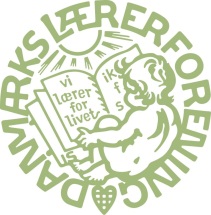 TitelBaggrund FormålMålgruppe og deltagergruppe  Succeskriterier og resultatmålForankring af resultater, overførselsværdi og brugbarhed til glæde for andre  Styring og organisering af projektetIndhold/aktiviteterProjektlængde (tidsplan)Faseskabelon kan anvendes (se bilag B punkt 6)Budget for projektetProdukter/resultaterFormidlingEvalueringEvalueringsskabelon kan anvendes (se bilag D)Titel på projektetAnfør projekttitel.FormålAnfør projektets overordnede formål. Formålet er angivet i projektbeskrivelsen og er det, som projektet som helhed skal måles op imod.Opnåede resultater og effekt Anfør opnåede resultater og succeskriterier.I skal herunder tage stilling til de resultatmål og succeskriterier I havde for projektet. Er de opnået? Er der opnået ikke forudsete resultater og effekter? Hvordan er graden af opfyldelse af succeskriterierne målt?Beskriv de ændringer, der er opnået med projektet, herunder hvordan projektet har bidraget til udvikling af ledere/medarbejdere eller hvordan, der på arbejdspladsen er opnået effekt af projektet og dets aktiviteter.  Forankring af resultater og effektBeskriv hvordan resultaterne bliver fastholdt på arbejdspladsen efter projektets ophør. Det kan fx være, at der er sket et interessant samspil med MED/SU, med ledelsen eller mellem ledelse og personalegrupper.Beskriv i hvilket omfang og hvordan projektet viser sin værdi samt på hvilken måde, dette sikres fastholdt også fremadrettet. Herunder kan I se eksempler på spørgsmål/overvejelser som kan hjælpe jer i beskrivelsen:Det har været frugtbart for vores ønskede resultater, at vi …Projektet har ændret samspil mellem medarbejdere/ledere, da vi nu …Projektet har bidraget med nye måder at inddrage brugere/forældre/elever på den måde, at vi … De involverede medarbejdere har fået et kompetenceløft, der i den vores daglige praksis betyder, at …MålgruppeAnfør hvilke(n) målgruppe, der har været omfattet af projektet. Anfør hvis målgruppen er forskellige fra målgrupper, der er angivet i den oprindelige projektbeskrivelse. I kan også overveje, om I kan fremhæve nogle aktører som har været væsentlige for projektet, fx særlige ressourcepersoner, personalegrupper eller lignende.Gennemførte aktiviteterGiv en præsentation af de centrale aktiviteter, der reelt er gennemført i forbindelse med projektet. Hvis der er afvigelser mellem det, I har gennemført og projektbeskrivelsen, skal I begrunde disse afvigelser. RegnskabEvalueringen vedlægges et regnskab. Regnskabet lavets på baggrund af budgettet fra projektbeskrivelsen. Anfør og forklar, hvis der er afvigelser mellem budget og faktiske afholdte udgifter, herunder hvis der er ikke afholdte udgifter eller mindre forbrug end budgetteret.Overførsel af pointer og erfaring til glæde for andreHvordan er projektets resultater blevet formidlet og hvilke overvejelser, lå der bag denne formidling?Beskriv de vigtigste pointer eller historier som andre arbejdspladser eller medarbejdergrupper kan få glæde af, overvej herunder på hvilken måde projektet eller udvalgte aktiviteter/initiativer kan være til inspiration for andre. Herunder kan I se eksempler på spørgsmål/overvejelser som kan hjælpe jer i beskrivelsen:Historien om, hvordan I har sat fokus på kompetencer inden for ”X” og er lykkedes med at få en ny praksis i forhold til et område …Historien om, hvordan fokus på kompetenceudvikling har igangsat fx dialog, kortlægning eller udvikling af roller, opgavevaretagelse og samarbejde på tværs … Historien om, hvordan ledelse og TR/medarbejderrepræsentanter har samarbejdet om at tilrettelægge og gennemføre en strategisk og systematisk kompetenceudviklingsindsats … Historien om, hvordan anvendelsen af særlige metoder eller fremgangsmåder har været med til at styrke, har givet større mulighed for …Historien om en målgruppe, der aktivt driver en række udviklingsaktiviteter med støtte fra ledelsen …Historien om, hvordan det at stå overfor forandringer og omstruktureringer på arbejdspladsen gjorde, at I havde brug for at noget om hinandens kompetencer …Muligheder for at videreformidle jeres historierHar projektet ideer til yderligere formidling af projektets ideer/resultater til andre (beskriv ideerne i skitseform)? Har arbejdet i projektet ledt til nye problemstillinger, som det kunne være relevant at arbejde videre med i et nyt projekt (beskriv eventuelle ideer i skitseform)?Har I mulighed og lyst til at deltage aktivt i at få videreformidlet jeres pointer og historier. Det kan være, jeres projekt kan foldes ud, fx gennem en historie på arbejdspladsens hjemmeside eller arbejdspladsens nyhedsbrev.Hvordan er det interne samarbejde i projektgruppen forløbet?Hvordan har samarbejdet i projektet og projektstyringen fungeret? 
(her tænkes på samarbejdet mellem de personer, der har stået for projektet (tovholdere/projektledere/følgegruppe/eventuelle eksterne konsulenter).FaseBeskrivelseNoterSag/ideHvad vil vi opnå?Egen positionHvad mener vi?Er det besværet værd?Hvem skal/kan flyttes?Hvilke aktører? Hvem mener hvad? Interessentanalyse. Udbytte for andre. KernebudskabFormuler kernebudskabetStrategiHvordan vi vil påvirke udvalgte interessenter.HandlingHvem gør hvad hvornår?Resultat – opfølgningGør resultatet synligt. Hvordan og hvor.